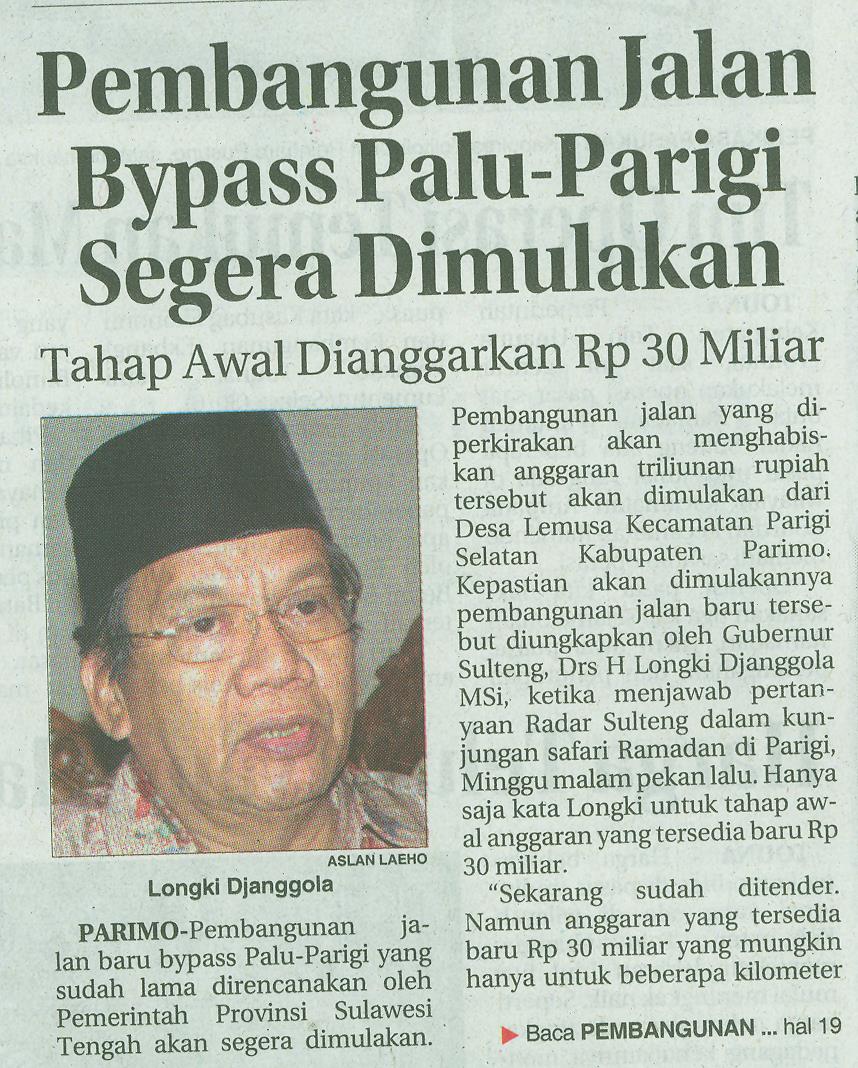 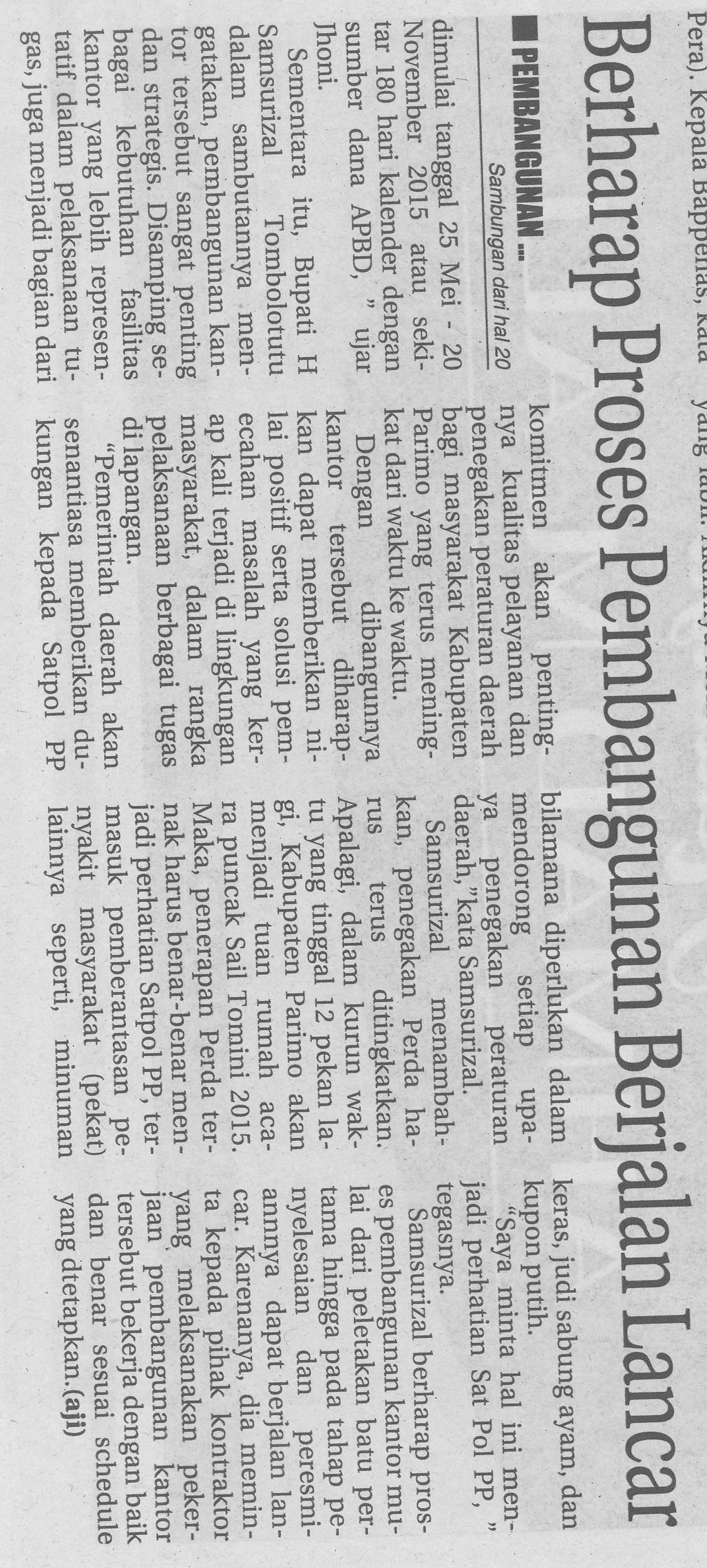 Harian    :Radar Sulteng KasubaudSulteng IIHari, tanggal:Kamis, 2 Juli 2015KasubaudSulteng IIKeterangan:Pembangunan Jalan Bypass Palu-Parigi Segera DimulakanKasubaudSulteng IIEntitas:ParimoKasubaudSulteng II